Homilie – Paasmaandag                                                                                           06.04.2015Handelingen 2, 14.22-32 / Matteüs 28, 8-15Het evangelie van deze tweede Paasdag nodigt ons uit om de vreugde van Pasen verder te zetten. Ja, we moeten langer stil blijven staan bij de dag van de verrijzenis. Matteüs vertelt ons over Jezus die de vrouwen ontmoet als ze in grote haast van het graf weggaan en nu op weg zijn naar het huis waar de leerlingen verblijven. Jezus zegt in die ontmoeting: ‘Wees niet bang. Ga mijn broeders vertellen dat ze naar Galilea moeten gaan. Daar zullen zij Mij zien.’ De leraar die Jezus altijd geweest is, wil dat het Evangelie van de verrijzenis verkondigd wordt en Hij wil dat zijn broeders en zusters Hem ontmoeten. Dat is een uitnodiging die aan alle leerlingen wordt gedaan. Elke generatie moet naar zijn eigen Galilea gaan om de Verrezen Heer te ontmoeten en om te getuigen van zijn opstanding. Ook wij behoren tot die leerlingen. Maar er zijn er heel wat die de verkondiging van Pasen willen tegenhouden. De evangelist vertelt dat de religieuze leiders, bang gemaakt door de bewakers, hen omkopen met veel geld. Zij halen hen daarmee over om de leugen te verkondigen dat de leerlingen van Jezus zijn lichaam in de nacht zijn komen halen terwijl zij sliepen. Er doen dus twee tegengestelde verhalen de ronde. Het verhaal van de twee vrouwen die getuigen van het leven, staat tegenover het verhaal van de meer geloofwaardige bewakers die getuigen van de dood. De wereld wil dat het graf verzegeld blijft. Leugens en corruptie dienen om te voorkomen dat het nieuws van Jezus’ verrijzenis zich verspreidt. Elke mogelijke tactiek wordt gebruikt opdat de bevrijdende boodschap van de overwinning van het leven op de dood, de overwinning van liefde en zorg voor anderen op liefde voor je zelf en egoïsme, zich niet verspreidt. Iedereen die dit nieuws wel verspreidt, wordt voor de koning en de rechters gesleept om veroordeeld te worden. In onze wereld is er een cultuur van de dood, die al begint tijdens de eerste jaren van het leven, waarin ons geleerd wordt om assertief en egoïstisch te zijn en alleen aan onszelf te denken. Dat groeit al snel uit tot verachting van het leven van hen die lijden. De cultuur van de dood rechtvaardigt de markt van de dood: voedsel komt niet terecht bij mensen die honger hebben, drugs worden gegeven aan de mensen die niet meer mee kunnen in de tredmolen van het bestaan. Wapens worden gegeven aan mensen die vergiftigd zijn door geweld. En mensen sterven, mensen sterven overal in de wereld, door geweld of door een onrechtvaardige verdeling van voedsel, medische zorg en liefde. Intimidatie en corruptie willen dat de Blijde Boodschap tot zwijgen wordt gebracht. Zijn tegenstanders waren niet in staat om Jezus tot zwijgen te brengen, daarom hebben ze Hem vermoord. Ze willen ook de leerlingen tot zwijgen brengen. ‘Wees niet bang!’ horen wij Jezus vandaag zeggen. En twee vrouwen zijn blijkbaar voldoende om de intriges van de religieuze leiders te overwinnen. Het ware verhaal gaat verder en is niet te stuiten. Dit doet denken aan dat andere verrijzenisverhaal. ‘Lazarus, kom naar buiten!’, zegt Jezus in dat verhaal. Lazarus komt naar buiten, maar is nog helemaal ingezwachteld. Jezus zegt dan: ‘Maak hem los, laat hem vrij’. Hier en nu, met Pasen, is dat al gebeurd. Door God is Christus vrij en losgemaakt. De zwachtels liggen in het lege graf en op een andere plaats de zweetdoek. Duidelijk groeit het inzicht dat het leven het wint van de dood. Gisteren hoorden we het nog in het evangelie over die geliefde leerling van Jezus: 'Hij zag en geloofde’. Hoe kunnen wij zien en geloven dat de Heer is opgestaan? Hoe kunnen wij zien en geloven dat God zoveel van ons houdt dat Hij ons zoals zijn Zoon wil bevrijden en doen opstaan uit alles wat ons doods houdt? Hoe kunnen wij de steen van ons eigen hart wegrollen van alles wat ons afgescheiden houdt van de liefde van God? Hoe kunnen wij ons bevrijden van de cultuur van de dood en kiezen voor een cultuur van het leven ten dienste van anderen, ten dienste van de arme, kwetsbare medemens, zoals Jezus ons heeft voorgedaan? Vandaag worden wij opgeroepen om niet bang te zijn en naar ons eigen Galilea te gaan om het feest van de opstanding te vieren. Het feest van het nieuwe leven, van een nieuw begin! En als wij om ons heen kijken zien we dit feest overal in de natuur. God toont ons elk jaar in een volmaakt totaaltheater het feest van het nieuwe leven; de bloemen in de tuin, de jonge bladeren aan de bomen, de koolmeesjes die in en uit het nest vliegen… De lente barst volop uit haar voegen. Ook al is het nog zo koud, het nieuwe leven is niet te stuiten. Pasen is het feest en de vreugde van een God die van ons houdt! Wij worden opgeroepen om dit te zien en werkelijk te geloven. Voorbij de angst en de dood, laten wij het leven, het licht en de liefde van God diep tot ons door dringen. Laat het leven, die liefde toe, laat dat licht toe! Dan kunnen we zeggen: ‘De Heer is waarlijk opgestaan!’ Met Hem mogen ook wij opstaan uit de dood. Met hem mogen wij volop leven in het licht, leven in bevrijdende liefde van God, die zielsveel van ons houdt!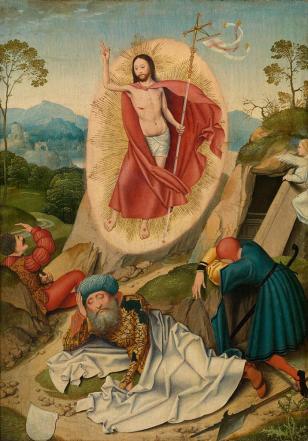 Verrijzenis van Christus, Bartholomäus Bruyn I (Keulen 1493-1553)
Koninklijk Museum voor Schone Kunsten AntwerpenJan Verheyen – Lier. Paasmaandag – 6.4.2015(Inspiratie: o.a. Tijdschrift voor Verkondiging, 87ste jg. nr. 2, maart/april 2015)